SURAT REKOMENDASI MENGIKUTI PROGRAM BEASISWA UNGGULANKEMENTERIAN PENDIDIKAN DAN KEBUDAYAANYang bertanda tangan di bawah ini:Nama	:  Dr, I Nyoman Sukma Arida, M.Si.Jabatan	:  Wakul Dekan III Fak Pariwisata UnudInstansi	:  UnudAlamat	:  Jl. Goris No 7 DenpasarTelp.	:  (0361)235970Email	:  fpar.unud@gmail.comMemberikan rekomendasi kepada:Nama	:  ................................................................................................................Jabatan	:  ................................................................................................................Instansi	:  ................................................................................................................Alamat	:  ................................................................................................................Penilaian terhadap calon peserta (isi dengan tanda X):Alasan memberikan rekomendasi:Pelamar memiliki prestasi berupa......selama kuliah di fakultas............................................................................................................................................Pelamar memiliki integritas dan ketekunan dalam menempuh studi. Pelamar memiliki motivasi yang kuat dalam belajar. .................................................................................................................................................................................................................................................................................................................................................................................................................................................................................................................................................................................................................................................................................................................................................................................................................................................................................................................................................................................................................................................................................................................................................................................................................................................................................................................................................................................................................................................................................................................................................................................................................................................................................................................................................................................................................................................................Demikian surat rekomendasi ini dibuat dengan sesungguhnya dan tanpa ada paksaan dari pihak manapun serta akan dilaksanakan dengan sebagaimana mestinya.Denpasar, 3 Oktober 2020Pembuat Rekomendasi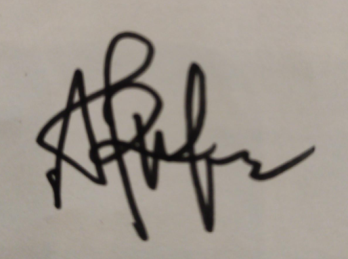                                                                                          (Dr. Nyoman Sukma Arida, M.Si.)KurangCukupBaikSangatBaikKepemimpinan      *Partisipasi dalam komunitasPotensi untuk majuIntegritasKemampuan berbahasa InggrisSehat jasmani dan rohani